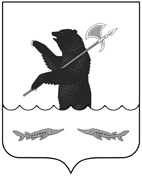 МУНИЦИПАЛЬНЫЙ  СОВЕТРЫБИНСКОГО МУНИЦИПАЛЬНОГО РАЙОНАтретьего созываРЕШЕНИЕот 27 сентября 2018 года 									         № 384О внесении изменений  в решение Муниципального СоветаРыбинского муниципального района от 28.04.2016 № 93 «О комиссии по восстановлению прав реабилитированных жертв политических   репрессий»В соответствии с законом Российской Федерации от 18.10.1991 № 1761 – 1 «О реабилитации жертв политических репрессий», постановлением Президиума Верховного Совета Российской Федерации от 16.12.1991 № 20146-1 «О комиссиях по реабилитации жертв политических репрессий», руководствуясь статьей 22 Устава Рыбинского муниципального района, Муниципальный Совет Рыбинского муниципального районаРЕШИЛ:1. Внести в решение Муниципального Совета Рыбинского муниципального района от 28.04.2016 № 93 «О комиссии по восстановлению прав реабилитированных жертв политических репрессий» изменения, изложив приложение 2 к решению в редакции приложения к настоящему решению.2. Настоящее решение вступает в силу с момента принятия.3. Опубликовать настоящее решение в газете «Новая жизнь».4. Контроль за исполнением решения возложить   на постоянную комиссию по вопросам местного самоуправления (председатель — Федорова Е.В.).Председатель Муниципального Совета Рыбинского муниципального района 						    А.В. МалышевПриложение к решению Муниципального СоветаРыбинского муниципального районаот 27.09.2018 № 384.«Приложение 2к решению Муниципального СоветаРыбинского муниципального районаот  28.04.2016 № 93Состав комиссии по восстановлению прав реабилитированных жертв политических репрессий	Кожинова Татьяна Анатольевна — заместитель главы администрации Рыбинского муниципального района, председатель комиссии;	Степанова Любовь Анатольевна — начальник управления  труда и социальной поддержки населения администрации Рыбинского муниципального района, заместитель председателя комиссии;	Савина Елена Владимировна — специалист 1 категории отдела по делам ветеранов и инвалидов, опеки и попечительства управления труда и социальной поддержки населения администрации Рыбинского муниципального района, секретарь комиссии.Члены комиссии:	Блинова Людмила Александровна - реабилитированная (по согласованию);	Ваганова Елена Ильинична — заведующая архивохранилищем по личному составу Государственного Архива Ярославской области филиала в г. Рыбинске (по согласованию);	Ермолова Ольга Геннадьевна — заместитель начальника управления — начальник отдела по  делам ветеранов, инвалидов, опеки и попечительства управления труда и социальной поддержки населения администрации Рыбинского муниципального района;	Воронов Дмитрий Николаевич - заместитель начальника Рыбинского МУ МВД России - начальник следственного управления (по согласованию);	Семёнова Елена Николаевна — консультант-юрист управления ЖКХ, транспорта и связи администрации Рыбинского муниципального района;	Малышев Александр Вадимович - депутат Муниципального Совета Рыбинского муниципального района;	Крутченский Владимир Борисович – директор Благотворительного Фонда помощи узникам Волголага.».